Warszawa 02.11.2020r.Konspekt pozalekcyjnych zajęć  wychowawczych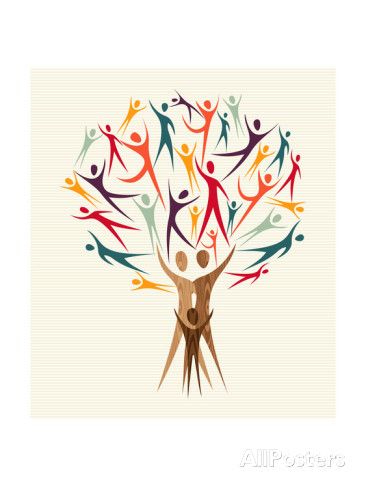 https://pl.pinterest.com/pin/843932417668969423/ dostęp 02.10.2020rTemat:  Listopad – miesiąc pamięci. Gdzie są nasze korzenie?Prowadząca: Justyna JanuszkoGrupa : wychowankowie ZSS im. E. Szelburg Zarembiny nr78Miejsce: Klinika Nefrologii i Nadciśnienia Tętniczego Kompetencje kluczowe: społeczne i obywatelskie;Cele ogólne: - kształtowanie postawy patriotycznej ;- rozwijanie wrażliwości na historię swojej rodziny i przywiązania do niej ;Cele szczegółowe: Wychowanek:- zna tradycje związane ze Świętem Wszystkich Świętych i Dniem Zadusznym;- poznaje wartość dbania o historię i o pamięć o bohaterach, którzy odeszli;- podejmuje rozmowę na temat swoich przodków ;- potrafi wytłumaczyć co to jest drzewo genealogiczne;- próbuje zgromadzić informacje potrzebne do stworzenia drzew genealogicznego; Metody:Podająca: pogadankaEksponująca: pokaz, ekspozycjaFormy pracy:Grupowa i indywidualna;Materiały dydaktyczne:Karta pracy nr 1, kredki, mazaki ,zdjęcia członków rodziny ( niekonieczne )Przebieg zajęć:1.Pogadanka na temat etapów życia i historii rodzinnych.Swobodna rozmowa na tematy:a) Etapy naszego życiaZał. nr  1.b) Dziadkowie – chodząca historia naszej rodziny.c) Tradycje Świąt Wszystkich Świętych w naszych domach; d) Troska o groby bohaterów naszej ojczyzny;2. Prezentacja filmiku: Po co szukamy naszych korzeni?https://youtu.be/emjcbaTyA-U3. Tworzenie drzewa genealogicznego . Prezentacja przykładowych drzew genealogicznych.Jak  wyglądają drzewa genealogiczne, jakie informacje zawierają?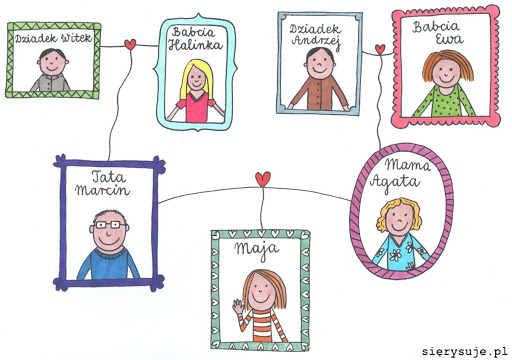 http://sierysuje.pl/jak-narysowac-drzewo-genealogiczne/ dostęp 02.11.2020r.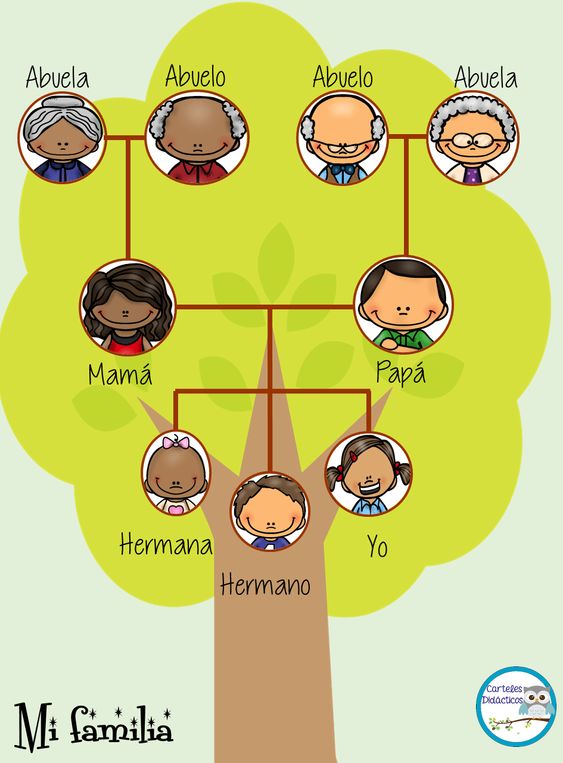 https://pl.pinterest.com/pin/591801207269354337/ dostęp 02.11.2020r.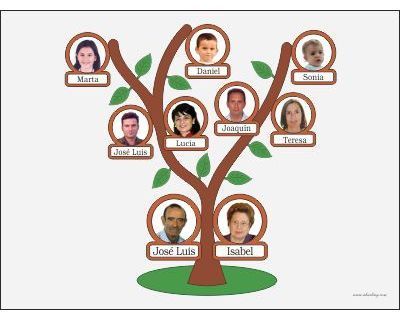 https://pl.pinterest.com/pin/491385009338208702/ dostęp 02.11.2020r.Skąd czerpać informacje o naszych przodkach?( rozmowy z rodzicami i dziadkami, lokalne archiwa)Jak  przechowywać pamiątki w dzisiejszych czasach – nowe możliwości?( nagrywanie rozmów z dziadkami, zapisywanie w chmurze informacji, tworzenie fotoksiążek; specjalne aplikacje etc.)Wykonanie rysunku drzewa i wpisanie wiadomych dziecku informacji np. imiona członków rodziny;Karta pracy nr 14. Prezentacja prac i  propozycja  kontynuowania pracy z rodzicami.Motywowanie dzieci do podjęcia rozmowy z rodzicami na temat przodków, których wychowankowie nie pamiętają, a którzy są znani pamięci rodziców i uzupełnienie drzewa rodzinnego.Opracowanie Justyna Januszko